Design Technology Long Term Plan Class 4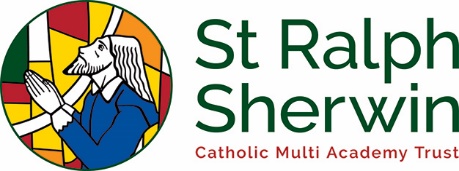 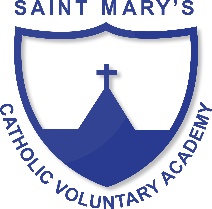 Year A (2019/20)Year B(2020/21)Advent 1Ancient Islamic cultureDesign and make a mosaicVictoriansDesign and make Victorian Christmas decorationsAdvent 2Could you survive without electricity?Design an electric vehicle using batteries and motorsLocal geography studyLent 1Why doesn’t crime pay?Crime and punishment through the ages.Is there anyone out there?(A study of outer space and light)Lent 2Why do veins look blue – but blood is red?A study of the human circulation systemAncient GreeceDesign and build a Parthenon with art straws and cardPentecost 1Properties and changes in materialsEnterprise TaskNew Mills or New York? (Greatest Showman)Design and construct a bridge and test its strengthPentecost 2Brazilian rainforestsDesign and make a carnival headdressWhat would happen if we didn’t look after the world?Evolution